                2)     Company	 :     ACS a Xerox Company, Kerala                            Period  	 :        August 2012 to September 2014 (2 yrs and 1 mnth).                       Designation        :                            Finance AssociateDescription: Xerox Corporation is a leading global enterprise for business process and Document management. Through its broad portfolio of technology and services, Xerox provides the essential back-office support that clears the way for clients to focus on what they do best; their real business.Responsibilities:Vendor Invoice posting through SAPProcessing Employees Reimbursement claim.Monitoring un-posted items in PRRW.Manual Posting.Exception and Query clearance with INDIA SPOC over phone & through e-mails.            Query clearance with vendors through e-mails. Maintain Query logs.  Dash Board Report Preparation to Team leaders.Preparation of Daily, weekly & Monthly reports for Quality Checks.New joiners assessments on Process KnowledgeReconcile our accounts with vendor accountsPetty cash handling        3)     Company	  :       ENTERPRISE (P) Ltd                        Period  	               :           November 2011 to AUGUST 2012 (10 Months).                    Designation           :                           Accountant   Assistant.     Responsibilities:Record company expense on daily basis.Preparation of documents for audit engagements.Vendor Payment clearing with in the payment date.Posting vendor bills in company’s ledger.Preparation of Daily, weekly & Monthly reports for QualityPreparation of purchase order.Preparation of Sale and Purchase Bill.Bank Reconciliation                4)    Company           :          India (P) Ltd                           Period              :         November 2010 to October 2011 (1 Year).                      Designation        :                 Accountant   Assistant.	      Responsibilities:Preparation of monthly management accountsVendor Payment clearing with in the payment date.Posting vendor bills in company’s ledger.Preparation of Sale and Purchase Bill.Monitored and record company expense on daily basis.Preparation of purchase order.Achievements:Exceptional awarded for best team player from Williams Lea.Educational Qualification:Professional:Completed (2010) two years full time program in Master of Business Administration (MBA core - VTU University) from T.John Institute of Technology, Bangalore.Academic:Completed (2008) B.com (Calicut University) from ST Thomas college Thrissur, Kerala.Completed (2005) PLUS TWO under MASM Venmenad Thrissur,Kerala.  Key AttributesConfident attitude, aggressive on meeting deadlines and targetsAbility to work in a team by playing a leader who motivates fellow members and be a team member working towards the common goal of the team with passion, simultaneously.Flexible Team Player.Software SkillsExposure in SAP, People soft and Tally ERP 9 Post-Graduation Diploma in Computerized Financial Accounting    Ms Word, Ms Excel, Tally, Peachtree Ms Office, Lotus Note, Share Point                                                          Operating of Windows vista, Windows 7 & Windows 8. First Name of Application CV No : 1655748Whatsapp Mobile: +971504753686 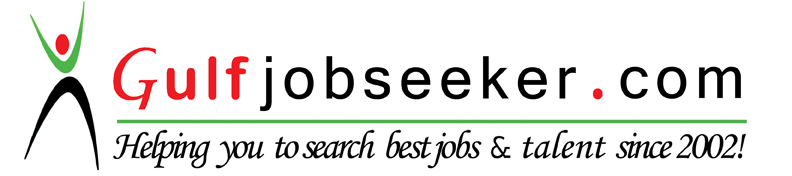 Contact InformationPersonal InformationDate of Birth     :  7-5-1987Nationality        :  IndianMarriage status :  SingleObjective:An Accounting professional over 5+ years of experience in Corporate accounting. Intended to build a career with committed and dedicated people, which will utilize my professional skills at its best and a big opportunity for advancement and to continuously improve my skills in challenging and creating environment. Work Experience Summary      1)       Company  :                Lea               Period   :      October 2014 – February 2016            Designation  :             Finance AssociateDescription: Williams Lea is a global multinational company that offers business process  outsourcing to large companies. The company provides printing services to the financial industry such as mail processing, bulk mailing, printing, and page layout.Responsibilities:Vendor invoice processing through People soft.Raising Debit and Credit Notes.Setup and maintenance of vendor database.Daily interaction with vendors.Coded the general ledger and processed vendor invoice payments.Processing Employees Reimbursement claim.Researched and resolved billing and invoice problems.Managed several tracking databases through Share Point.Created and maintained Excel spreadsheets for specific counter parties.Handling Month End close activities.Investigation for Payment rejection.Handling of queries from suppliers/Business Unit and other departments.Preparation of Daily, weekly & Monthly reports for Quality Checks.Bank reconciliationVendor statement reconciliationMatching the Vouchers.Make payments to vendors as per their payment terms.